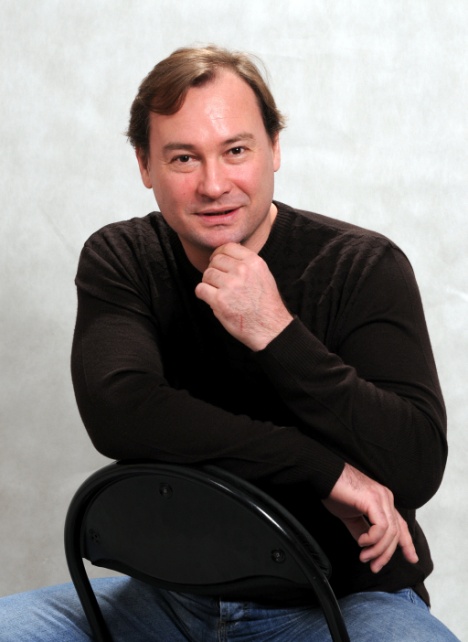 Песков Александр ВасильевичГод и дата рождения: 19 мая 1965 года.Место проживания (город):  Место рождения: в городе Сызрань Куйбышевской, ныне Самарской области.Возраст: 48 летПесков Александр Васильевич — постоянно работает с актерским агентством "Жар-птица"

Александр Песков может принять участие в вашем проекте - коллектив актерского агентства "Жар-птица" обеспечит организацию съемок своего клиента в полнометражных и короткометражных фильмах, телевизионных фильмах, телесериалах, рекламе и т. д.

Если Александр Песков представляет для вас интерес, звоните и пишите — актерское агентство "Жар-птица" поможет вам!

8 (903) 135-43-85, 8 (916) 691-24-26
trubnikova777@gmail.comОБРАЗОВАНИЕ: Окончил Школу-студию МХАТ (1987, мастерская В. Богомолова).ФИЛЬМОГРАФИЯ:2015	Саша добрый, Саша злой (в производстве), Режиссер: Мичислав Юзовский2015	Отдел (в производстве), Режиссер: Владимир Нахабцев (мл.), роль - олигарх2015	Маргарита Назарова (в производстве)2015	Лестница в небеса (в производстве), Режиссер: Константин Таран2014	Соблазн, Режиссер: Ольга Субботина, роль - Игорь Петрович Касьянов, начальник службы безопасности2014	Раскаяние (в производстве), Режиссер: Ольга Субботина2014	Неваляшка-2 (в производстве), Режиссер: Анарио Мамедов2013	След, Режиссеры: Армен Арутюнян-Елецкий, Петр Кротенко, Салават Вахитов, Раду Крихан, Всеволод Аравин, Камиль Закиров, Андрей Разумовский (мл.), Игорь Ромащенко, Юрий Харнас, Михаил Калмыков, Владимир Панжев, Илья Белостоцкий, Дмитрий Панченко, Мария Жуковская-Рязанова, Геннадий Курлаев, Сергей Терещук, Константин Фролов, Сергей Борчуков, Михаил Жерневский, Виктор Чепрасов, Игорь Кечаев, Роман Иванов, Арутюн Джинанян, Ольга Нестерова, Игорь Твердохлебов, Иван Савенков, Рустам Уразаев, Наталия Микрюкова, Виталий Гулмасян2013	Ледников,  Режиссер: Олег Фомин, роль - Константин Мамаев2012	Чистая победа, Режиссер: Георгий Шенгелия, главная роль2012	Стрелок, Режиссер: Арман Геворгян, Бодров - главная роль2012	Путейцы-3, Режиссер: Владимир Фатьянов, эпизод2012	Новогодний брак, Режиссер: Армен Адилханян, роль – Василий, хирург, жених Марии2012	Грач, Режиссеры: Андрей Волгин, Максим Кондратенко, роль - Прокурин (Проха)  рецидивист2012	В Россию за любовью! Режиссер: Арман Геворгян, роль -  Борис, муж Кристины, оружейный барон2011	Товарищи полицейские, Режиссеры: Сергей Терещук, Игорь Кечаев, Андрей Комков, Михаил Калмыков, Дмитрий Панченко, Олег Штром, Юрий Музыка, Юрий Харнас, Константин Фролов, Роман Иванов, Александр Черных, Игорь Твердохлебов, роль - Павел Велицкий,"крутой" полицейский начальник2011	Кастинг для злодея, Режиссер: Наталия Макарова (III)2011	Жуков, Режиссер: Алексей Мурадов,роль - Виктор Семенович Абакумов, заместитель наркома обороны и начальник Главного управления контрразведки2011	Два билета в Венецию, Режиссер: Анна Кельчевская,роль - Леонид Яковлевич Полонский, отец Игоря, бизнесмен2010	Счастье по контракту, Режиссер: Владислав Николаев, роль -  Борис, друг Одинцова2010	Естественный отбор, Режиссер: Олег Фомин, роль - Максим Шведов, майор ФСБ2010	Гаишники (Россия, Украина),  Режиссеры: Виктор Бутурлин, Игорь Москвитин, Евгений Аксёнов, Андрей Иванов (VII), Эрнест Абдыжапаров, Андрей Астраханцев, Варвара Фаэр, Хуат Ахметов, Вячеслав Лавров,роль - Макс, террорист2009-2010	Слово женщине, Режиссеры: Владимир Харченко-Куликовский, Юрий Лейзеров, Евгений Татарский, Ирина Асаенок-Соловьева, Полина Бахаревская, Алексей Волынский, Ольга Кандидатова, Павел Симонов, Галина Шрам, Антон Азаров, Каролина Кубринская , главная роль - Дмитрий Калашников  2009	Стая, Режиссер: Станислав Мареев, роль -  Юрий, мелкий предприниматель2009	Следы на песке, Режиссер: Сергей Степанченко , главная роль - Сергей  2009	Право на помилование (Россия, Украина), Режиссер: Олег Туранский, главная роль - Игорь Генрихович Гербер  , бывший прокурор, ныне адвокат,президент компании "Гербер и партнёры"2008	Псевдоним "Албанец" – 2, Режиссеры: Юрий Павлов (II), Петр Якушев, главная роль - Эдуард Сергеевич Ларионов  полковник в отставке(озвучил Александр Рыжков)2008	Когда не хватает любви , Режиссер: Андрей Морозов, роль - Ярослав2008	Казаки-разбойники , Режиссер: Константин Статский, эпизод2008	Афганский призрак, Режиссеры: Олег Фомин, Павел Мальков, роль -  Юрий Потемкин, капитан, отец Андрея2008	Александр Македонский, Режиссер: Ник Тэйлор (II), роль - Иван2007	Юнкера, Режиссер: Игорь Черницкий,роль - полковник Артабалевский / "Берди-Паша"2007	Удачный обмен (Россия, Украина), Режиссер: Андрей Житинкин2007	Смерть шпионам! (Россия, Украина), Режиссер: Сергей Лялин, роль - Тарасенко Максим Петрович, полковник2007	Психопатка (Украина), Режиссер: Александр Пархоменко (III) , главная роль - Костя Чешкин, Чех  2007	Майор Ветров (Беларусь), Режиссер: Александр Франскевич-Лайе , роль - Анатолий Конюхов2007	Диверсант. Конец войны, Режиссер: Игорь Зайцев, роль - майор-танкист2007	Бандитский Петербург - 10 (Расплата), главная роль - Владимир Дмитриевич Нефёдов, бизнесмен и криминальный авторитет2006	Тюрьма особого назначения, Режиссеры: Сергей Виноградов, Александр Казаков , главная роль - Юрий Сименко (Юрий Лагутин)  майор Управления безопасности2006	Псевдоним "Албанец", Режиссер: Рауф Кубаев , роль - Эдуард Сергеевич Ларионов2006	Прорыв, Режиссер: Виталий Лукин, главная роль – Руслан, полевой командир2006	Викинг, Режиссер: Станислав Мареев , роль- Игорь Скобелев, сотрудник ФСБ2006	Бандитский Петербург - 9 (Голландский Пассаж), Режиссер: Сергей Винокуров , главная роль - Нефёдов Владимир Дмитриевич,бизнесмен и криминальный авторитет2006	Бандитский Петербург - 8 (Терминал), Режиссер: Сергей Винокуров , роль - Владимир Дмитриевич Нефёдов, бизнесмен и криминальный авторитет2005	Чердачная история, Режиссер: Галина Евтушенко , роль - Генерал2005	Слепой-2, Режиссеры: Александр Франскевич-Лайе, Валерий Пугашкин, роль -  Владимир2005	Самая красивая, Режиссер: Дмитрий Брусникин , роль - мужик2005	КГБ в смокинге, Режиссер: Олег Фомин , роль - Аркадий2005	Бандитский Петербург - 7 (Передел), Режиссер: Станислав Мареев , роль - Владимир Дмитриевич Нефёдов, бизнесмен, криминальный авторитет2004	Усадьба, Режиссер: Леонид Квинихидзе, роль -  Сергей Алексеевич Семенов, бизнесмен2004	Сармат, Режиссер: Игорь Талпа , роль - Джордж Мэтлоу, американский офицер2004	Против течения, Режиссер: Анатолий Матешко , роль - киллер2004	Параллельно любви, Режиссер: Дмитрий Меднов , роль - Скворцов2004	Дорогая Маша Березина, Режиссеры: Алла Плоткина, Екатерина Двигубская, Петр Кротенко, Станислав Либин, Роман Нестеренко, Александр Смирнов (II), Вера Харыбина , роль - главная роль - Андрей Богданов  2004	Бальзаковский возраст, или Все мужики сво..., Режиссер: Дмитрий Фикс , роль – Сергей, миллионер, знакомый Юли2004	Багамские острова2003-2008	Волна преступности | Fala zbrodni (Польша), Режиссеры: Кшиштоф Лянг, Окил Хамидов, Вальдемар Кшистек, Филип Зыльбер2003	Тотализатор, Режиссер: Владимир Крупницкий, роль -  Степанов2003	Таксист, Режиссеры: Валентин Донсков, Андрей Лукашевич, Сергей Осипьян, Марат Рафиков , роль - Вадим Старков, журналист2003	Тайный знак-2. Возвращение хозяина, Режиссер: Нурбек Эген, роль - учитель Баев2003	Прощальное эхо, Режиссер: Игорь Черницкий ,роль - следователь прокуратуры2003	Полосатое лето, Режиссер: Елена Цыплакова , роль - Клон2003	Огнеборцы, Режиссер: Исаак Фридберг , главная роль2003	На углу у Патриарших-3, Режиссер: Вадим Дербенёв, роль -  Сергеев, подполковник2003	Анастасия Слуцкая (Беларусь), Режиссер: Юрий Елхов, роль -  Михаил Глинский2002	Тайный знак, Режиссер: Борис Дуров , роль - учитель Баев2002	Марш Турецкого (2 сезон), Режиссер: Михаил Туманишвили2002	Ледниковый период, Режиссер: Александр Буравский , главная роль - опер Федя Туреев  2002	Глаза Ольги Корж, Режиссер: Ольга Доброва-Куликова ,главная роль - продюсер  2001	Сезон охоты 2, Режиссер: Владимир Крупницкий , роль - Каморов2001	Падение Голиафа, Режиссер: Светлана Дружинина , роль - Сумароков-Юсупов2001	На углу у Патриарших-2, Режиссер: Вадим Дербенёв , роль – Валентин, музейный работник2001	Дальнобойщики, Режиссеры: Юрий Кузьменко, Георгий Николаенко , роль - Кара1999	Смертельный поход | Mörderische Abfahrt (Австрия, Германия) роль - Дмитрий1998	Три женщины и мужчина (Беларусь), Режиссер: Виталий Дудин главная роль - Саша  1997	Миротворец | Peacemaker, The (США), Режиссер: Мими Ледер , роль - Василий, русский офицер1997	Все то, о чем мы так долго мечтали, Режиссер: Рудольф Фрунтов, роль -  "Главарь"1996	Котёнок, Режиссер: Иван Попов, роль -  телохранитель1996	Агапэ, Режиссер: Геннадий Байсак , роль - Вадим Крокинкриминальный авторитет1995	Провокатор | Prowokator (Великобритания, Польша, Чехия), Режиссер: Кшиштоф Лянг, роль -  Новиков1995	Поезд до Бруклина (Россия, Украина), Режиссер: Валерий Федосов, главная роль - Алексей  1995	Мусульманин, Режиссер: Владимир Хотиненко , роль - Неизвестный1995	Крестоносец, Режиссеры: Михаил Туманишвили, Александр Иншаков, роль -  Иса, мафиози1994	Хаги-траггер, Режиссер: Эльдор Уразбаев , главная роль - Евгений Райнин, капитан милиции, сыщик1994	Полицейская академия 7: Командировка в Москву | Police Academy 7: Mission To Moscow (США), Режиссер: Алан Меттер , роль - Хитмэн1993	Обет | Обітниця (Украина), Режиссер: Василий Ильяшенко1993	Гладиатор по найму (Беларусь, Украина), Режиссер: Дмитрий Зайцев, главная роль - Илья Мирский  Гладиатором по найму назвали знакомые адвоката Мирского за его склонность к рискованным делам..1992-1994	Горячев и другие, Режиссер: Юрий Беленький , главная роль - Филипп  1992	В той области небес... | У тій царині небес... (Украина), Режиссер: Игорь Черницкий, главная роль - Слава  1992	Америкэн бой (Украина), Режиссер: Борис Квашнёв , главная роль - Ник Маккен, бывший воин-афганец Коля Найдёнов1991	Убить скорпиона, роль - сержант1990	Ивин А., Режиссер: Игорь Черницкий,  главная роль - Андрей Ивин, солдат-штрафник1990	В стране солнца, роль - отец1990	Война на западном направлении, Режиссеры: Тимофей Левчук, Григорий Кохан , роль - эпизод1988	Новые приключения янки при дворе короля Артура, Режиссер: Виктор Гресь , роль - эпизод1987	Зеркало для героя, Режиссер: Владимир Хотиненко , роль – Рябенко, милиционер1985	На крутизне, Режиссер: Николай Литус , роль - эпизод1984	Первая Конная, Режиссер: Владимир Любомудров, роль -  красноармеец1984	Отряд, Режиссер: Алексей Симонов (III), главная роль - Окунев Юрий  УЧАСТИЕ В ДОКУМЕНТАЛЬНЫХ ФИЛЬМАХ:2012	Роковая любовь Саввы Морозова (документальный), Режиссеры: Владимир Фатьянов, Михаил Павлов (III), роль - Савва Морозов2011	Казнокрады (документальный), Режиссеры: Игорь Михайлусь, Ирина Волкова (IV), роль - Виктор Абакумов2009	Последний дубль. Остаться живым (документальный), Режиссер: Георгий АнановИНФОРМАЦИЯ ПО СПЕКТАКЛЯМ:МХАТ им. М. Горького (с 1987г по 1989г.):Валентин - «Валентин и Валентина» М. Рощин Огонь - «Синяя птица» М. Метерлинк Внук Андрей - «Прощание с Матерой» В.Распутин Афганец - «И будет день!» А. Дударев Сапожник Алёшка - «На дне» М. ГорькийМХАТ им. А. П. Чехова (с 1990г по 1991г.):«Яма» А. Куприн«Театр Романа Виктюка» (с 1993г по 1994г.):Тулон - «М. Баттерфляй» Серёня - «Полонез Огинского» Н. КолядаАнтреприза «Ангажамент» (с 1994г по 1995г.):9. А. П. Чехов «Чайка» (Тригорин)Театр им. А. С. Пушкина (с 1996г по 2004г.)10. А. Камю «Террористы» ( Алексей)11. Ф. М. Достоевский «Бесы» (Шатов)12. Герш «Эти свободные бабочки» (Дональд Бейкер)13. А. С. Пушкин «Дубровский» (Владимир Дубровский)14. Н. Коляда «Тройка-семёрка-туз» (Герман)(по мотивам повести А. С. Пушкина «Пиковая дама»)15. Гиляровский «Московские люди»(6 персонажей в шести новеллах)16. Н. Садур «Играем Печорина» (Печорин). (по мотивам романа М. Ю. Лермонтова «Герой нашего времени»)17. Пиранделло «Обнажённые одеваются»(Морской лейтенант)18. Ф. Шиллер «Разбойники» (Карл Моор)«Театр Луны» (с 2004г по 2008г.)19. Б. Окуджава «Путешествие дилетантов» (Ладимировский)20. Ф. С. Фицджеральд «Ночь нежна» (Томи Барбан)21. Д. Вассерман «Полёт над гнездом кукушки»«Рубиновый вторник» (Билли Бибит) АНТРЕПРИЗЫ22. А. Ташков «Кофе с би-бо» (Славик)23. Н. Демчик «Заложники любви» (Гришаня)24. М. Булгаков «Мастер и Маргарита» (Воланд)25. А. Слаповский «Женщина над нами» (Лукояров)26. А. Толстой «Гадюка» (Емельянов, Валька Брыкин)27. Маркиз де Сад «Белый рыцарь» (Фабрис)28. Я ВАМ ИГРАЮ ЭТУ РОЛЬ (реж. Кшиштоф Ланг (Польша)29. Роми Вальга "Любовь по системе Станиславского" (Дмитрий), реж. Михаил Козаков.30. "Подымите мне веки" ("Вий") Н.В. Гоголь (роль: Сотник / Вий)31. "Любовь по таблице Менделеева" реж. А. ОгарёвДОПОЛНИТЕЛЬНАЯ ИНФОРМАЦИЯ: ПРИЗЫ И НАГРАДЫЛауреат Специального приза Гильдии режиссеров «За успешный дебют» на КФ «Дебют» (1990, за фильм «Ивин А.»)Лауреат Приза зрительских симпатий на кинофестивале «Созвездие-91» (1991, за фильм «Ивин А.»)Обладатель Гран-при за лучшую мужскую роль на кинофестивале «Стожары-95» (1995, за фильм «Америкэн бой»))Лауреат театральной премии «Ромашка»(2005)Лауреат премии «Лучший ведущий 2006 – 2007» (2007, за программу «Точка контроля» на телеканале «Звезда»)Лауреат премии «Золотая звезда» (2007)Дипломант Международного журналистского конкурса «Дорога для жизни»Награжден медалью «За вклад в дело мира»Награждён медалью «Талант и призвание» (2007)Награждён знаком отличия Министерства обороны Российской Федерации «За заслуги»